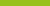 Practice AlertCardiovascular disease in people who have a disability May 2022Key pointsPeople with disability have cardiovascular disease more often and earlier than the general population.Cardiovascular disease can be prevented by maintaining a healthy lifestyle and monitoring for health conditions that can increase risk.Maintaining a healthy diet, limiting smoking and alcohol consumption, and getting enough exercise are the best ways to avoid heart diseases.Participants can be supported to reduce their risk of cardiovascular disease through methods such as annual health assessments and by ensuring that there is adequate and up-to-date training for staff of cardiovascular diseases.Providers must comply with the NDIS Code of Conduct and the NDIS Practice Standards when supporting participants with/at risk of cardiovascular disease.What is cardiovascular disease?Cardiovascular disease covers various disorders of the heart and blood vessels, which can include:Coronary heart disease (e.g. heart attack)Cerebrovascular disease (e.g. strokes)Peripheral arterial disease (blood clots in the arms or legs)Rheumatic heart disease (damaged heart valves due to rheumatic infection)Congenital heart diseaseDeep vein thrombosisPulmonary embolism (clots blocking the blood vessels leading to the lungs)Who is at risk of cardiovascular diseasePeople with disability have cardiovascular disease more often and earlier than the general population. A cardiovascular event occurs up to eight times as often in people with disability as the general population, and deaths from cardiovascular disease increases up to 3.5 fold in people with disability compared to the general population of the same age.Lifestyle risksPeople with disability may be more at risk of cardiovascular disease due to lifestyle factors such as:smoking unhealthy dietbeing inactive (very low to no exercise)unhealthy weight (overweight or obese)high alcohol consumption.Health risksOther co-morbidities can exacerbate the likelihood of cardiovascular disease  such as:high blood pressurehigh cholesteroldiabetesmental health issuesobesity.Symptoms of cardiovascular diseaseCardiovascular disease is any condition that impacts the heart or the blood vessels. These conditions can lead to a number of poor health outcomes including stroke, heart attack, or kidney disease.Symptoms that may indicate cardiovascular disease include: pain or tightness in the arms, neck, jaw, shoulders or backpain, tightness or fluttering feeling in the chestshortness of breathnausea or vomitingfatiguesweatingdizzinessunusual heartbeat (either too fast or too slow)faintingpalpitationsindigestion or heartburntrouble speaking and understanding or confusionparalysis or numbness of the face, arm or legtrouble with seeing in one or both eyesheadache which is sudden and severetrouble walking.Reducing lifestyle risksPeople with disability are more likely to be at a higher risk of cardiovascular disease than the general population, particularly at an earlier age, so it is important to address lifestyle risk factors to minimise the likelihood of morbidity or mortality.There are several lifestyle modifications that can decrease a participant’s risk factors of developing cardiovascular disease, including:Smoking cessation through a clear action plan developed with the person. This should be achieved by making a clear action plan in consultation with the person.. Developing a heart-healthy diet that is low in unhealthy fats, salt and added sugar, and rich in wholegrains, fibre, vitamins, antioxidants and healthy fats. This could include following a nutrition or meal plan, and updating if necessary. Maintaining good exercise. If ambulant, 30 minutes a day is recommended. If not ambulant, modified physical therapy.Maintaining a healthy weight. Being within a healthy weight range can drastically reduce the risk of cardiovascular disease compared to people who are overweight.Reducing alcohol consumption to no more than two standard alcoholic drinks a day and no more than four on any one occasion. Supporting participantsIt is important that participants regularly see health professionals such as a GP and that any risk factors are managed or followed up by a specialist.Participants can be supported to maintain good cardiovascular health through the following activities:Address additional barriers that people with disability might face to accessing treatment compared to the general population, including communication difficulties and fears around certain medical tests such as blood tests or ECGs.Monitor for cardiovascular risks at least once per year through Comprehensive Health Assessments. More frequent monitoring may be required for individuals who present with one or more risk factors for cardiovascular disease.Comprehensive health assessmentsPeople with disability often have a higher risk of cardiovascular disease because early symptoms of poor cardiovascular health can be missed. The completion of a regular comprehensive health assessment for people with disability improves detection of health needs, enables active management of those needs, and significantly reduces health risks and poor health outcomes.You can read more about this in the Practice Alert: Comprehensive Health. Healthy Lifestyle Support participants to maintain physical activity. If participants are ambulant, a minimum of 30 minutes a day is recommended. Where participants have mobility limitations, they should be referred to a physiotherapist or occupational therapist to develop a suitable exercise routine.Good nutrition and weight control. This could include following a nutrition or meal plan, and updating it as necessary. Participants can be supported to access a dietician to develop a mealtime plan that supports good nutrition and healthy weight. Participants can also be supported to maintain consistent sleep routines. Sleep apnoea can aggravate blood pressure and cardiovascular disease. Further advice can be sought from a GP or NDIS behaviour support practitioner about setting up healthy sleep routines.  You can read more about healthy lifestyles in the Practice Alert: Lifestyle Risk Factors.TrainingDisability and health care staff should be provided with additional education and training with the view of promoting awareness of: why and how people with disability are vulnerable to cardiovascular diseasesigns and symptoms of cardiovascular disease and the need to seek immediate medical assistance when they occur (irrespective of whether the person has seen a doctor recently or not). Longer-term measures may include: providing additional education to staff on cardiovascular diseaseestablishing a cardiovascular disease policy. Provider obligationsNDIS Code of Conduct Providers and workers must comply with the NDIS Code of Conduct when providing supports or services to NDIS participants.The Code of Conduct requires all NDIS providers and workers who provide supports or services to NDIS participants to, among other things:provide supports and services in a safe and competent manner with care and skillpromptly take steps to raise and act on concerns about matters that may impact the quality and safety of supports and services provided to people with disability.NDIS Practice Standards If you are a registered NDIS provider, you must comply with the NDIS Code of Conduct (NDIS Providers)as part of your conditions of registration. The NDIS Practice Standards relate to the delivery of safe, quality supports and services, and the management of risks associated with the supports you provide to NDIS participants.The NDIS Practice Standards that are most relevant to this alert include:Access to supports: each participant can access the most appropriate supports that meet their needs, goals and preferences.Human resource management: each participant’s support needs are met by workers who are competent in relation to their role, hold relevant qualifications, and who have relevant expertise and experience to provide person-centred support.Incident management: each participant is safeguarded by the provider’s incident management system, ensuring that incidents are acknowledged, responded to, well-managed and learned from. Independence and informed choice: each participant is supported by the provider to make informed choices, exercise control and maximise their independence relating to the supports provided.Information management: each participant’s information is managed to ensure that it is identifiable, accurately recorded, current and confidential. Each participant’s information is easily accessible to the participant and appropriately utilised by relevant workers. Responsive support provision: each participant can access responsive, timely, competent and appropriate supports to meet their needs, desired outcomes and goals.Risk management: risks to participants, workers and the provider are identified and managed.Safe environment: each participant accesses supports in a safe environment that is appropriate to their needs.Support planning: each participant is actively involved in the development of their support plans. Support plans reflect participant needs, requirements, preferences, strengths, and goals, and are regularly reviewed. ResourcesFor further information on how to maintain a health cardiovascular system, look at these resources: Australian Government Department of Health 2020 https://www.heartfoundation.org.au/ The Heart FoundationReferencesAustralian Government Department of Health. (2020). National strategic action plan for heart disease and stroke. https://www.health.gov.au/sites/default/files/documents/2021/09/national-strategic-action-plan-for-heart-disease-and-stroke.pdf Australian Government Department of Health. (2020). Physical activity and exercise guidelines for all Australians. https://www.health.gov.au/health-topics/physical-activity-and-exercise/physical-activity-and-exercise-guidelines-for-all-australians?utm_source=health.gov.au&utm_medium=callout-auto-custom&utm_campaign=digital_transformation Australian Institute of Health and Welfare (2010). Health of Australians with disability: health status and risk factors. Bulletin 83 November 2010. https://www.aihw.gov.au/getmedia/070c288b-8603-4438-86a3-bac43f1845c3/11608.pdf.aspx?inline=trueAustralian Institute of Health and Welfare (2022). Heart, stroke, and vascular disease – Australian facts. https://www.aihw.gov.au/getmedia/88095d15-88f7-4b64-a954-846d2f1cdd26/Heart-stroke-and-vascular-disease-Australian-facts.pdf.aspx?inline=true Bishop-Fitzpatrick, L., & Rubenstein, E. (2019). The Physical and Mental Health of Middle Aged and Older Adults on the Autism Spectrum and the Impact of Intellectual Disability. Research in autism spectrum disorders, 63, 34–41. https://doi.org/10.1016/j.rasd.2019.01.001Broder-Fingert, S; Braazuskas, K; Lindgren, K; Lannuzzi, D; Van Cleave, J. (2014). Prevalence of overweight and obesity in a large clinical sample of children with autism. Academic Pediatriacs, 14(4), 408-414. doi: 10.1016/j.acap.2014.04.004Carey I, Shah S, Hosking F, DeWilde S, Harris T, Beighton C. (2016). Health characteristics and consultation patterns of people with intellectual disability: a cross-sectional database study in English general practice. British Journal of General Practice, 66(645): e264-70. doi 10.3399/bjgp16X684301Cashin, Buckley, T., Trollor, J. N., & Lennox, N. (2018). A scoping review of what is known of the physical health of adults with autism spectrum disorder. Journal of Intellectual Disabilities, 22(1), 96–108. https://doi.org/10.1177/1744629516665242Chen, M. H., Lan, W. H., Hsu, J. W., Huang, K. L., Su, T. P., Li, C. T., ... & Bai, Y. M. (2016). Risk of developing type 2 diabetes in adolescents and young adults with autism spectrum disorder: A nationwide longitudinal study. Diabetes Care, 39(5), 788-793. doi: 10.2337/dc15-1807Cooper, S., Hughes-McCormack, L., Greenlaw, N., McConnachie, A., Allan, L., & Baltzer, M. (2017). Management and prevalence of long-term conditions in primary health care for adults with intellectual disabilities compared with the general population: a population-based cohort study. Journal of Applied Research in Intellectual Disabilities, 31(1): 68-81. Doi 10.1111/jar.12386 De Winter, C.F., Bastiaanse, L. P., Hilgenkamp, T.I.M., Evenhuis, H.M., & Echteld, M.A. (2012) Cardiovascular risk factors (diabetes, hypertension, hypercholesterolemia and metabolic syndrome) in older people with intellectual disability: Results of the HA-ID study. Research in Developmental Disabilities 33(6), 1722–1731. https://doi.org/10.1016/j.ridd.2012.04.010Dixon-Ibarra A., & Horner-Johnson, W. (2014). Disability status as an antecedent to chronic conditions: national health interview survey: 2006-12.  Preventing Chronic Disease, 11, 130251–130251. https://doi.org/10.5888/pcd11.130251Flygare Wallén, E., Ljunggren, G., Carlsson, A. C., Pettersson, D., & Wändell, P. (2018). High prevalence of diabetes mellitus, hypertension and obesity among persons with a recorded diagnosis of intellectual disability or autism spectrum disorder. Journal of Intellectual Disability Research, 62(4), 269–280. https://doi.org/10.1111/jir.12462Gao C., Ogeil, R., & Lloyd B. (2014). Alcohol’s burden of disease in Australia. Canberra: FARE and VicHealth in collaboration with Turning Point. https://www.vichealth.vic.gov.au/~/media/ResourceCentre/PublicationsandResources/alcohol%20misuse/Alcohols-burden-of-disease-in-Australia.ashx Glover G., Williams, R., Heslop, P., Oyinlola, J., & Grey, J. (2017). Mortality in people with intellectual disabilities in England. Journal of intellectual disability research, 61(1): 62-74. Doi 10.1111/jir.12314Gupta, R., Wood, D. (2019). Primary prevention of ischaemic heart disease: populations, individuals, and health professionals. The Lancet, 304(10199): 685-96. doi 10.1016/S0140-6736(19)31893-8 Hand, B., Angell, A. M., Harris, L., & Carpenter, L. A. (2020). Prevalence of physical and mental health conditions in Medicare-enrolled, autistic older adults. Autism: The International Journal of Research and Practice, 24(3), 755–764. https://doi.org/10.1177/1362361319890793Heart Foundation (2020) Are you at risk of heart disease? https://www.heartfoundation.org.au/heart-health-education/are-you-at-risk-of-heart-disease Accessed 23/12/2020Hosking, F., Carey, I. M., Shah, S. M., Harris, T., DeWilde, S., Beighton, C., & Cook, D. G. (2016). Mortality among adults with intellectual disability in England: Comparisons with the general population. American Journal of Public Health (1971), 106(8), 1483–1490. https://doi.org/10.2105/AJPH.2016.303240 Lennox, N., Van Driel, M., & Van Dooren, K. (2015). Supporting primary healthcare professionals to care for people with intellectual disability: a research agenda. Journal of applied research in intellectual disabilities, 28(1): 33-42. doi 10.1111/jar.12132 Lennox, N., Bain, C., Rey-Conde, T., Purdie, D., Bush, R., & Pandeya, N., (2007). Effects of a comprehensive health assessment programme for Australian adults with intellectual disability: A cluster randomized trial. International journal of epidemiology, 36(1): 139-46. doi 10.1093/ije/dyl254 Mayo Clinic. (2021). Heart disease. Heart disease - Symptoms and causes - Mayo ClinicNew Hampshire Disability and Public Health Program (2020) Smoking Cessation Brochure. Accessed via https://iod.unh.edu/sites/default/files/media/DPH/tobaccobrochure.pdf Reichard, A., Haile, E., & Morris, A. (2019). Characteristics of medicare beneficiaries with intellectual or developmental disabilities. Intellectual and Developmental Disabilities, 57(5), 405–420. https://doi.org/10.1352/1934-9556-57.5.405Roerecke, M., & Rehm, J. (2010). Irregular heavy drinking occasions and risk of ischaemic heart disease: A systematic review and meta-analysis. American journal of epidemiology, 171(6): 633-44. doi: 10.1093/aje/kwp451 Royal Australian College of General Practitioners (RACGP) 2020. National guide to a preventative health assessment for Aboriginal and Torres Strait Islander people: chapter 11 – cardiovascular disease prevention. https://www.racgp.org.au/clinical-resources/clinical-guidelines/key-racgp-guidelines/view-all-racgp-guidelines/national-guide/chapter-11-cardiovascular-disease-prevention Shedlock, K., Susi, A., Gorman, G. H., Hisle-Gorman, E., Erdie-Lalena, C. R., & Nylund, C. M. (2016). Autism spectrum disorders and metabolic complications of obesity. The Journal of Pediatrics, 178, 183–187.e1. https://doi.org/10.1016/j.jpeds.2016.07.055Tyrer F., & McGrother C. (2009). Cause-specific mortality and death certificate reporting in adults with moderate to profound intellectual disability. Journal of Intellectual Disability Research, 53(11): 898-904. doi: 10.1111/j.1365-2788.2009.01201.xWallace, R., & Schluter, P. (2008). Audit of cardiovascular disease risk factors among supported adults with intellectual disability attending an ageing clinic. Journal of Intellectual & Developmental Disability, 33(1): 48–58. doi: 10.1080/13668250701858463Weise J., Pallack, A., Britt, H., Troller, J. (2016). Primary health care for people with an intellectual disability: an exploration of demographic characteristics and reasons for encounters from the BEACH programme. Journal of Intellectual Disability Research, 60, 1119-27. doi 10.1111/jir.12301Whitney, D. G., Whitney, R. T; Kamdar, NS; Hurvitz, EA; Peterson, MD (2020) Early-onset noncommunicable disease and multimorbidity among adults with pediatric-onset disabilities. InMayo Clinic Proceedings DOI 10.1016/j.mayocp.2019.07.010Whitney, D. G., Whitney, R. T., Kamdar, N. S., Hurvitz, E. A., & Peterson, M. D. (2020). Early-onset noncommunicable disease and multimorbidity among adults with pediatric-onset disabilities. Mayo Clinic Proceedings, 95(2), 274–282. https://doi.org/10.1016/j.mayocp.2019.07.010World Health Organization (WHO) (2021) Cardiovascular diseases (CVDs). [Webpage] Accessed via: https://www.who.int/news-room/fact-sheets/detail/cardiovascular-diseases-(cvds)General enquiriesCall: 1800 035 544 (free call from landlines). Our contact centre is open 9.00am to 4.30pm in the NT, 9.00am to 5.00pm in the ACT, NSW, QLD, SA, TAS and VIC Monday to Friday, excluding public holidays. Email: contactcentre@ndiscommission.gov.au Website: www.ndiscommission.gov.au